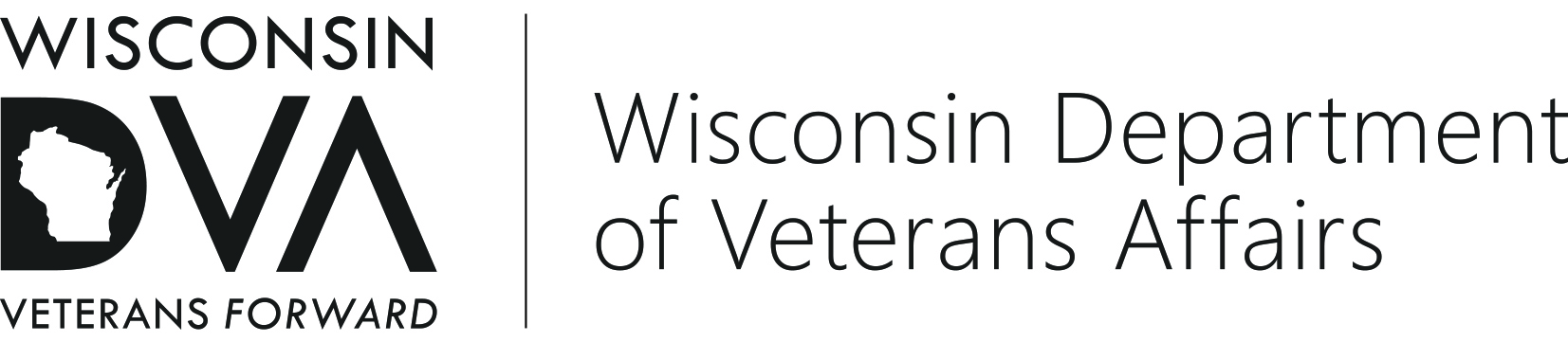 MILITARY FUNERAL HONORS PROGRAM21731 Spring St., Union Grove, WI 53182Toll Free:  1-877-944-6667 | Toll Free Fax:  1-866-454-0356	 Alt. Fax:  (262) 878-5677MILITARY FUNERAL HONORS STIPEND REIMBURSEMENT REQUESTMILITARY FUNERAL HONORS STIPEND REIMBURSEMENT REQUESTMILITARY FUNERAL HONORS STIPEND REIMBURSEMENT REQUESTA Veterans Service Organization (VSO) should only submit this form if requesting reimbursement for performing military funeral honors.  The responsibility for proper completion and submission of this form rests with the VSO who is requesting reimbursement.  Reimbursement will not exceed $50.00 for each honors being provided.  All requests for reimbursement must be submitted within 90 days of honors being provided.  Reimbursement is not authorized nor should this form be submitted if a VSO is receiving any amount of honorarium or donation from the funeral director or family.  Signatures from a VSO and funeral director are mandatory on forms submitted by fax or mail.  An eligibility document or DD Form 214 for the veteran is not required when submitting this form.A Veterans Service Organization (VSO) should only submit this form if requesting reimbursement for performing military funeral honors.  The responsibility for proper completion and submission of this form rests with the VSO who is requesting reimbursement.  Reimbursement will not exceed $50.00 for each honors being provided.  All requests for reimbursement must be submitted within 90 days of honors being provided.  Reimbursement is not authorized nor should this form be submitted if a VSO is receiving any amount of honorarium or donation from the funeral director or family.  Signatures from a VSO and funeral director are mandatory on forms submitted by fax or mail.  An eligibility document or DD Form 214 for the veteran is not required when submitting this form.A Veterans Service Organization (VSO) should only submit this form if requesting reimbursement for performing military funeral honors.  The responsibility for proper completion and submission of this form rests with the VSO who is requesting reimbursement.  Reimbursement will not exceed $50.00 for each honors being provided.  All requests for reimbursement must be submitted within 90 days of honors being provided.  Reimbursement is not authorized nor should this form be submitted if a VSO is receiving any amount of honorarium or donation from the funeral director or family.  Signatures from a VSO and funeral director are mandatory on forms submitted by fax or mail.  An eligibility document or DD Form 214 for the veteran is not required when submitting this form.A Veterans Service Organization (VSO) should only submit this form if requesting reimbursement for performing military funeral honors.  The responsibility for proper completion and submission of this form rests with the VSO who is requesting reimbursement.  Reimbursement will not exceed $50.00 for each honors being provided.  All requests for reimbursement must be submitted within 90 days of honors being provided.  Reimbursement is not authorized nor should this form be submitted if a VSO is receiving any amount of honorarium or donation from the funeral director or family.  Signatures from a VSO and funeral director are mandatory on forms submitted by fax or mail.  An eligibility document or DD Form 214 for the veteran is not required when submitting this form.A Veterans Service Organization (VSO) should only submit this form if requesting reimbursement for performing military funeral honors.  The responsibility for proper completion and submission of this form rests with the VSO who is requesting reimbursement.  Reimbursement will not exceed $50.00 for each honors being provided.  All requests for reimbursement must be submitted within 90 days of honors being provided.  Reimbursement is not authorized nor should this form be submitted if a VSO is receiving any amount of honorarium or donation from the funeral director or family.  Signatures from a VSO and funeral director are mandatory on forms submitted by fax or mail.  An eligibility document or DD Form 214 for the veteran is not required when submitting this form.A Veterans Service Organization (VSO) should only submit this form if requesting reimbursement for performing military funeral honors.  The responsibility for proper completion and submission of this form rests with the VSO who is requesting reimbursement.  Reimbursement will not exceed $50.00 for each honors being provided.  All requests for reimbursement must be submitted within 90 days of honors being provided.  Reimbursement is not authorized nor should this form be submitted if a VSO is receiving any amount of honorarium or donation from the funeral director or family.  Signatures from a VSO and funeral director are mandatory on forms submitted by fax or mail.  An eligibility document or DD Form 214 for the veteran is not required when submitting this form.A Veterans Service Organization (VSO) should only submit this form if requesting reimbursement for performing military funeral honors.  The responsibility for proper completion and submission of this form rests with the VSO who is requesting reimbursement.  Reimbursement will not exceed $50.00 for each honors being provided.  All requests for reimbursement must be submitted within 90 days of honors being provided.  Reimbursement is not authorized nor should this form be submitted if a VSO is receiving any amount of honorarium or donation from the funeral director or family.  Signatures from a VSO and funeral director are mandatory on forms submitted by fax or mail.  An eligibility document or DD Form 214 for the veteran is not required when submitting this form.A Veterans Service Organization (VSO) should only submit this form if requesting reimbursement for performing military funeral honors.  The responsibility for proper completion and submission of this form rests with the VSO who is requesting reimbursement.  Reimbursement will not exceed $50.00 for each honors being provided.  All requests for reimbursement must be submitted within 90 days of honors being provided.  Reimbursement is not authorized nor should this form be submitted if a VSO is receiving any amount of honorarium or donation from the funeral director or family.  Signatures from a VSO and funeral director are mandatory on forms submitted by fax or mail.  An eligibility document or DD Form 214 for the veteran is not required when submitting this form.A Veterans Service Organization (VSO) should only submit this form if requesting reimbursement for performing military funeral honors.  The responsibility for proper completion and submission of this form rests with the VSO who is requesting reimbursement.  Reimbursement will not exceed $50.00 for each honors being provided.  All requests for reimbursement must be submitted within 90 days of honors being provided.  Reimbursement is not authorized nor should this form be submitted if a VSO is receiving any amount of honorarium or donation from the funeral director or family.  Signatures from a VSO and funeral director are mandatory on forms submitted by fax or mail.  An eligibility document or DD Form 214 for the veteran is not required when submitting this form.A Veterans Service Organization (VSO) should only submit this form if requesting reimbursement for performing military funeral honors.  The responsibility for proper completion and submission of this form rests with the VSO who is requesting reimbursement.  Reimbursement will not exceed $50.00 for each honors being provided.  All requests for reimbursement must be submitted within 90 days of honors being provided.  Reimbursement is not authorized nor should this form be submitted if a VSO is receiving any amount of honorarium or donation from the funeral director or family.  Signatures from a VSO and funeral director are mandatory on forms submitted by fax or mail.  An eligibility document or DD Form 214 for the veteran is not required when submitting this form.A Veterans Service Organization (VSO) should only submit this form if requesting reimbursement for performing military funeral honors.  The responsibility for proper completion and submission of this form rests with the VSO who is requesting reimbursement.  Reimbursement will not exceed $50.00 for each honors being provided.  All requests for reimbursement must be submitted within 90 days of honors being provided.  Reimbursement is not authorized nor should this form be submitted if a VSO is receiving any amount of honorarium or donation from the funeral director or family.  Signatures from a VSO and funeral director are mandatory on forms submitted by fax or mail.  An eligibility document or DD Form 214 for the veteran is not required when submitting this form.A Veterans Service Organization (VSO) should only submit this form if requesting reimbursement for performing military funeral honors.  The responsibility for proper completion and submission of this form rests with the VSO who is requesting reimbursement.  Reimbursement will not exceed $50.00 for each honors being provided.  All requests for reimbursement must be submitted within 90 days of honors being provided.  Reimbursement is not authorized nor should this form be submitted if a VSO is receiving any amount of honorarium or donation from the funeral director or family.  Signatures from a VSO and funeral director are mandatory on forms submitted by fax or mail.  An eligibility document or DD Form 214 for the veteran is not required when submitting this form.A Veterans Service Organization (VSO) should only submit this form if requesting reimbursement for performing military funeral honors.  The responsibility for proper completion and submission of this form rests with the VSO who is requesting reimbursement.  Reimbursement will not exceed $50.00 for each honors being provided.  All requests for reimbursement must be submitted within 90 days of honors being provided.  Reimbursement is not authorized nor should this form be submitted if a VSO is receiving any amount of honorarium or donation from the funeral director or family.  Signatures from a VSO and funeral director are mandatory on forms submitted by fax or mail.  An eligibility document or DD Form 214 for the veteran is not required when submitting this form.A Veterans Service Organization (VSO) should only submit this form if requesting reimbursement for performing military funeral honors.  The responsibility for proper completion and submission of this form rests with the VSO who is requesting reimbursement.  Reimbursement will not exceed $50.00 for each honors being provided.  All requests for reimbursement must be submitted within 90 days of honors being provided.  Reimbursement is not authorized nor should this form be submitted if a VSO is receiving any amount of honorarium or donation from the funeral director or family.  Signatures from a VSO and funeral director are mandatory on forms submitted by fax or mail.  An eligibility document or DD Form 214 for the veteran is not required when submitting this form.A Veterans Service Organization (VSO) should only submit this form if requesting reimbursement for performing military funeral honors.  The responsibility for proper completion and submission of this form rests with the VSO who is requesting reimbursement.  Reimbursement will not exceed $50.00 for each honors being provided.  All requests for reimbursement must be submitted within 90 days of honors being provided.  Reimbursement is not authorized nor should this form be submitted if a VSO is receiving any amount of honorarium or donation from the funeral director or family.  Signatures from a VSO and funeral director are mandatory on forms submitted by fax or mail.  An eligibility document or DD Form 214 for the veteran is not required when submitting this form.A Veterans Service Organization (VSO) should only submit this form if requesting reimbursement for performing military funeral honors.  The responsibility for proper completion and submission of this form rests with the VSO who is requesting reimbursement.  Reimbursement will not exceed $50.00 for each honors being provided.  All requests for reimbursement must be submitted within 90 days of honors being provided.  Reimbursement is not authorized nor should this form be submitted if a VSO is receiving any amount of honorarium or donation from the funeral director or family.  Signatures from a VSO and funeral director are mandatory on forms submitted by fax or mail.  An eligibility document or DD Form 214 for the veteran is not required when submitting this form.A Veterans Service Organization (VSO) should only submit this form if requesting reimbursement for performing military funeral honors.  The responsibility for proper completion and submission of this form rests with the VSO who is requesting reimbursement.  Reimbursement will not exceed $50.00 for each honors being provided.  All requests for reimbursement must be submitted within 90 days of honors being provided.  Reimbursement is not authorized nor should this form be submitted if a VSO is receiving any amount of honorarium or donation from the funeral director or family.  Signatures from a VSO and funeral director are mandatory on forms submitted by fax or mail.  An eligibility document or DD Form 214 for the veteran is not required when submitting this form.A Veterans Service Organization (VSO) should only submit this form if requesting reimbursement for performing military funeral honors.  The responsibility for proper completion and submission of this form rests with the VSO who is requesting reimbursement.  Reimbursement will not exceed $50.00 for each honors being provided.  All requests for reimbursement must be submitted within 90 days of honors being provided.  Reimbursement is not authorized nor should this form be submitted if a VSO is receiving any amount of honorarium or donation from the funeral director or family.  Signatures from a VSO and funeral director are mandatory on forms submitted by fax or mail.  An eligibility document or DD Form 214 for the veteran is not required when submitting this form.A Veterans Service Organization (VSO) should only submit this form if requesting reimbursement for performing military funeral honors.  The responsibility for proper completion and submission of this form rests with the VSO who is requesting reimbursement.  Reimbursement will not exceed $50.00 for each honors being provided.  All requests for reimbursement must be submitted within 90 days of honors being provided.  Reimbursement is not authorized nor should this form be submitted if a VSO is receiving any amount of honorarium or donation from the funeral director or family.  Signatures from a VSO and funeral director are mandatory on forms submitted by fax or mail.  An eligibility document or DD Form 214 for the veteran is not required when submitting this form.A Veterans Service Organization (VSO) should only submit this form if requesting reimbursement for performing military funeral honors.  The responsibility for proper completion and submission of this form rests with the VSO who is requesting reimbursement.  Reimbursement will not exceed $50.00 for each honors being provided.  All requests for reimbursement must be submitted within 90 days of honors being provided.  Reimbursement is not authorized nor should this form be submitted if a VSO is receiving any amount of honorarium or donation from the funeral director or family.  Signatures from a VSO and funeral director are mandatory on forms submitted by fax or mail.  An eligibility document or DD Form 214 for the veteran is not required when submitting this form.A Veterans Service Organization (VSO) should only submit this form if requesting reimbursement for performing military funeral honors.  The responsibility for proper completion and submission of this form rests with the VSO who is requesting reimbursement.  Reimbursement will not exceed $50.00 for each honors being provided.  All requests for reimbursement must be submitted within 90 days of honors being provided.  Reimbursement is not authorized nor should this form be submitted if a VSO is receiving any amount of honorarium or donation from the funeral director or family.  Signatures from a VSO and funeral director are mandatory on forms submitted by fax or mail.  An eligibility document or DD Form 214 for the veteran is not required when submitting this form.A Veterans Service Organization (VSO) should only submit this form if requesting reimbursement for performing military funeral honors.  The responsibility for proper completion and submission of this form rests with the VSO who is requesting reimbursement.  Reimbursement will not exceed $50.00 for each honors being provided.  All requests for reimbursement must be submitted within 90 days of honors being provided.  Reimbursement is not authorized nor should this form be submitted if a VSO is receiving any amount of honorarium or donation from the funeral director or family.  Signatures from a VSO and funeral director are mandatory on forms submitted by fax or mail.  An eligibility document or DD Form 214 for the veteran is not required when submitting this form.A Veterans Service Organization (VSO) should only submit this form if requesting reimbursement for performing military funeral honors.  The responsibility for proper completion and submission of this form rests with the VSO who is requesting reimbursement.  Reimbursement will not exceed $50.00 for each honors being provided.  All requests for reimbursement must be submitted within 90 days of honors being provided.  Reimbursement is not authorized nor should this form be submitted if a VSO is receiving any amount of honorarium or donation from the funeral director or family.  Signatures from a VSO and funeral director are mandatory on forms submitted by fax or mail.  An eligibility document or DD Form 214 for the veteran is not required when submitting this form.A Veterans Service Organization (VSO) should only submit this form if requesting reimbursement for performing military funeral honors.  The responsibility for proper completion and submission of this form rests with the VSO who is requesting reimbursement.  Reimbursement will not exceed $50.00 for each honors being provided.  All requests for reimbursement must be submitted within 90 days of honors being provided.  Reimbursement is not authorized nor should this form be submitted if a VSO is receiving any amount of honorarium or donation from the funeral director or family.  Signatures from a VSO and funeral director are mandatory on forms submitted by fax or mail.  An eligibility document or DD Form 214 for the veteran is not required when submitting this form.A Veterans Service Organization (VSO) should only submit this form if requesting reimbursement for performing military funeral honors.  The responsibility for proper completion and submission of this form rests with the VSO who is requesting reimbursement.  Reimbursement will not exceed $50.00 for each honors being provided.  All requests for reimbursement must be submitted within 90 days of honors being provided.  Reimbursement is not authorized nor should this form be submitted if a VSO is receiving any amount of honorarium or donation from the funeral director or family.  Signatures from a VSO and funeral director are mandatory on forms submitted by fax or mail.  An eligibility document or DD Form 214 for the veteran is not required when submitting this form.A Veterans Service Organization (VSO) should only submit this form if requesting reimbursement for performing military funeral honors.  The responsibility for proper completion and submission of this form rests with the VSO who is requesting reimbursement.  Reimbursement will not exceed $50.00 for each honors being provided.  All requests for reimbursement must be submitted within 90 days of honors being provided.  Reimbursement is not authorized nor should this form be submitted if a VSO is receiving any amount of honorarium or donation from the funeral director or family.  Signatures from a VSO and funeral director are mandatory on forms submitted by fax or mail.  An eligibility document or DD Form 214 for the veteran is not required when submitting this form.A Veterans Service Organization (VSO) should only submit this form if requesting reimbursement for performing military funeral honors.  The responsibility for proper completion and submission of this form rests with the VSO who is requesting reimbursement.  Reimbursement will not exceed $50.00 for each honors being provided.  All requests for reimbursement must be submitted within 90 days of honors being provided.  Reimbursement is not authorized nor should this form be submitted if a VSO is receiving any amount of honorarium or donation from the funeral director or family.  Signatures from a VSO and funeral director are mandatory on forms submitted by fax or mail.  An eligibility document or DD Form 214 for the veteran is not required when submitting this form.A Veterans Service Organization (VSO) should only submit this form if requesting reimbursement for performing military funeral honors.  The responsibility for proper completion and submission of this form rests with the VSO who is requesting reimbursement.  Reimbursement will not exceed $50.00 for each honors being provided.  All requests for reimbursement must be submitted within 90 days of honors being provided.  Reimbursement is not authorized nor should this form be submitted if a VSO is receiving any amount of honorarium or donation from the funeral director or family.  Signatures from a VSO and funeral director are mandatory on forms submitted by fax or mail.  An eligibility document or DD Form 214 for the veteran is not required when submitting this form.A Veterans Service Organization (VSO) should only submit this form if requesting reimbursement for performing military funeral honors.  The responsibility for proper completion and submission of this form rests with the VSO who is requesting reimbursement.  Reimbursement will not exceed $50.00 for each honors being provided.  All requests for reimbursement must be submitted within 90 days of honors being provided.  Reimbursement is not authorized nor should this form be submitted if a VSO is receiving any amount of honorarium or donation from the funeral director or family.  Signatures from a VSO and funeral director are mandatory on forms submitted by fax or mail.  An eligibility document or DD Form 214 for the veteran is not required when submitting this form.A Veterans Service Organization (VSO) should only submit this form if requesting reimbursement for performing military funeral honors.  The responsibility for proper completion and submission of this form rests with the VSO who is requesting reimbursement.  Reimbursement will not exceed $50.00 for each honors being provided.  All requests for reimbursement must be submitted within 90 days of honors being provided.  Reimbursement is not authorized nor should this form be submitted if a VSO is receiving any amount of honorarium or donation from the funeral director or family.  Signatures from a VSO and funeral director are mandatory on forms submitted by fax or mail.  An eligibility document or DD Form 214 for the veteran is not required when submitting this form.A Veterans Service Organization (VSO) should only submit this form if requesting reimbursement for performing military funeral honors.  The responsibility for proper completion and submission of this form rests with the VSO who is requesting reimbursement.  Reimbursement will not exceed $50.00 for each honors being provided.  All requests for reimbursement must be submitted within 90 days of honors being provided.  Reimbursement is not authorized nor should this form be submitted if a VSO is receiving any amount of honorarium or donation from the funeral director or family.  Signatures from a VSO and funeral director are mandatory on forms submitted by fax or mail.  An eligibility document or DD Form 214 for the veteran is not required when submitting this form.A Veterans Service Organization (VSO) should only submit this form if requesting reimbursement for performing military funeral honors.  The responsibility for proper completion and submission of this form rests with the VSO who is requesting reimbursement.  Reimbursement will not exceed $50.00 for each honors being provided.  All requests for reimbursement must be submitted within 90 days of honors being provided.  Reimbursement is not authorized nor should this form be submitted if a VSO is receiving any amount of honorarium or donation from the funeral director or family.  Signatures from a VSO and funeral director are mandatory on forms submitted by fax or mail.  An eligibility document or DD Form 214 for the veteran is not required when submitting this form.A Veterans Service Organization (VSO) should only submit this form if requesting reimbursement for performing military funeral honors.  The responsibility for proper completion and submission of this form rests with the VSO who is requesting reimbursement.  Reimbursement will not exceed $50.00 for each honors being provided.  All requests for reimbursement must be submitted within 90 days of honors being provided.  Reimbursement is not authorized nor should this form be submitted if a VSO is receiving any amount of honorarium or donation from the funeral director or family.  Signatures from a VSO and funeral director are mandatory on forms submitted by fax or mail.  An eligibility document or DD Form 214 for the veteran is not required when submitting this form.A Veterans Service Organization (VSO) should only submit this form if requesting reimbursement for performing military funeral honors.  The responsibility for proper completion and submission of this form rests with the VSO who is requesting reimbursement.  Reimbursement will not exceed $50.00 for each honors being provided.  All requests for reimbursement must be submitted within 90 days of honors being provided.  Reimbursement is not authorized nor should this form be submitted if a VSO is receiving any amount of honorarium or donation from the funeral director or family.  Signatures from a VSO and funeral director are mandatory on forms submitted by fax or mail.  An eligibility document or DD Form 214 for the veteran is not required when submitting this form.A Veterans Service Organization (VSO) should only submit this form if requesting reimbursement for performing military funeral honors.  The responsibility for proper completion and submission of this form rests with the VSO who is requesting reimbursement.  Reimbursement will not exceed $50.00 for each honors being provided.  All requests for reimbursement must be submitted within 90 days of honors being provided.  Reimbursement is not authorized nor should this form be submitted if a VSO is receiving any amount of honorarium or donation from the funeral director or family.  Signatures from a VSO and funeral director are mandatory on forms submitted by fax or mail.  An eligibility document or DD Form 214 for the veteran is not required when submitting this form.A Veterans Service Organization (VSO) should only submit this form if requesting reimbursement for performing military funeral honors.  The responsibility for proper completion and submission of this form rests with the VSO who is requesting reimbursement.  Reimbursement will not exceed $50.00 for each honors being provided.  All requests for reimbursement must be submitted within 90 days of honors being provided.  Reimbursement is not authorized nor should this form be submitted if a VSO is receiving any amount of honorarium or donation from the funeral director or family.  Signatures from a VSO and funeral director are mandatory on forms submitted by fax or mail.  An eligibility document or DD Form 214 for the veteran is not required when submitting this form.PART ONE:  Information – Deceased VeteranPART ONE:  Information – Deceased VeteranPART ONE:  Information – Deceased VeteranPART ONE:  Information – Deceased VeteranPART ONE:  Information – Deceased VeteranPART ONE:  Information – Deceased VeteranPART ONE:  Information – Deceased VeteranPART ONE:  Information – Deceased VeteranPART ONE:  Information – Deceased VeteranPART ONE:  Information – Deceased VeteranPART ONE:  Information – Deceased VeteranPART ONE:  Information – Deceased VeteranPART ONE:  Information – Deceased VeteranPART ONE:  Information – Deceased VeteranPART ONE:  Information – Deceased VeteranPART ONE:  Information – Deceased VeteranPART ONE:  Information – Deceased VeteranPART ONE:  Information – Deceased VeteranPART ONE:  Information – Deceased VeteranPART ONE:  Information – Deceased VeteranPART ONE:  Information – Deceased VeteranPART ONE:  Information – Deceased VeteranPART ONE:  Information – Deceased VeteranPART ONE:  Information – Deceased VeteranPART ONE:  Information – Deceased VeteranPART ONE:  Information – Deceased VeteranPART ONE:  Information – Deceased VeteranPART ONE:  Information – Deceased VeteranPART ONE:  Information – Deceased VeteranPART ONE:  Information – Deceased VeteranPART ONE:  Information – Deceased VeteranPART ONE:  Information – Deceased VeteranPART ONE:  Information – Deceased VeteranPART ONE:  Information – Deceased VeteranPART ONE:  Information – Deceased VeteranName of Veteran:Name of Veteran:Name of Veteran:Name of Veteran:Name of Veteran:Name of Veteran:Date Honors Performed:Date Honors Performed:Date Honors Performed:Date Honors Performed:Date Honors Performed:Date Honors Performed:Date Honors Performed:Date Honors Performed:	Date of Birth:	Date of Birth:	Date of Birth:	Date of Birth:	Date of Birth:	Date of Birth:	Date of Birth:Location of Honors:Location of Honors:Location of Honors:Location of Honors:Location of Honors:Location of Honors:Location of Honors:City:City:City:	County:	County:	County:Branch of Service:	 U.S. Army	 U.S. Navy	 U.S. Air Force 	 U.S. Marine Corps	 U.S. Coast Guard	 Army Air Force/CorpsBranch of Service:	 U.S. Army	 U.S. Navy	 U.S. Air Force 	 U.S. Marine Corps	 U.S. Coast Guard	 Army Air Force/CorpsBranch of Service:	 U.S. Army	 U.S. Navy	 U.S. Air Force 	 U.S. Marine Corps	 U.S. Coast Guard	 Army Air Force/CorpsBranch of Service:	 U.S. Army	 U.S. Navy	 U.S. Air Force 	 U.S. Marine Corps	 U.S. Coast Guard	 Army Air Force/CorpsBranch of Service:	 U.S. Army	 U.S. Navy	 U.S. Air Force 	 U.S. Marine Corps	 U.S. Coast Guard	 Army Air Force/CorpsBranch of Service:	 U.S. Army	 U.S. Navy	 U.S. Air Force 	 U.S. Marine Corps	 U.S. Coast Guard	 Army Air Force/CorpsBranch of Service:	 U.S. Army	 U.S. Navy	 U.S. Air Force 	 U.S. Marine Corps	 U.S. Coast Guard	 Army Air Force/CorpsBranch of Service:	 U.S. Army	 U.S. Navy	 U.S. Air Force 	 U.S. Marine Corps	 U.S. Coast Guard	 Army Air Force/CorpsBranch of Service:	 U.S. Army	 U.S. Navy	 U.S. Air Force 	 U.S. Marine Corps	 U.S. Coast Guard	 Army Air Force/CorpsBranch of Service:	 U.S. Army	 U.S. Navy	 U.S. Air Force 	 U.S. Marine Corps	 U.S. Coast Guard	 Army Air Force/CorpsBranch of Service:	 U.S. Army	 U.S. Navy	 U.S. Air Force 	 U.S. Marine Corps	 U.S. Coast Guard	 Army Air Force/CorpsBranch of Service:	 U.S. Army	 U.S. Navy	 U.S. Air Force 	 U.S. Marine Corps	 U.S. Coast Guard	 Army Air Force/CorpsBranch of Service:	 U.S. Army	 U.S. Navy	 U.S. Air Force 	 U.S. Marine Corps	 U.S. Coast Guard	 Army Air Force/CorpsBranch of Service:	 U.S. Army	 U.S. Navy	 U.S. Air Force 	 U.S. Marine Corps	 U.S. Coast Guard	 Army Air Force/CorpsBranch of Service:	 U.S. Army	 U.S. Navy	 U.S. Air Force 	 U.S. Marine Corps	 U.S. Coast Guard	 Army Air Force/CorpsBranch of Service:	 U.S. Army	 U.S. Navy	 U.S. Air Force 	 U.S. Marine Corps	 U.S. Coast Guard	 Army Air Force/CorpsBranch of Service:	 U.S. Army	 U.S. Navy	 U.S. Air Force 	 U.S. Marine Corps	 U.S. Coast Guard	 Army Air Force/CorpsBranch of Service:	 U.S. Army	 U.S. Navy	 U.S. Air Force 	 U.S. Marine Corps	 U.S. Coast Guard	 Army Air Force/CorpsBranch of Service:	 U.S. Army	 U.S. Navy	 U.S. Air Force 	 U.S. Marine Corps	 U.S. Coast Guard	 Army Air Force/CorpsBranch of Service:	 U.S. Army	 U.S. Navy	 U.S. Air Force 	 U.S. Marine Corps	 U.S. Coast Guard	 Army Air Force/CorpsBranch of Service:	 U.S. Army	 U.S. Navy	 U.S. Air Force 	 U.S. Marine Corps	 U.S. Coast Guard	 Army Air Force/CorpsBranch of Service:	 U.S. Army	 U.S. Navy	 U.S. Air Force 	 U.S. Marine Corps	 U.S. Coast Guard	 Army Air Force/CorpsBranch of Service:	 U.S. Army	 U.S. Navy	 U.S. Air Force 	 U.S. Marine Corps	 U.S. Coast Guard	 Army Air Force/CorpsBranch of Service:	 U.S. Army	 U.S. Navy	 U.S. Air Force 	 U.S. Marine Corps	 U.S. Coast Guard	 Army Air Force/CorpsBranch of Service:	 U.S. Army	 U.S. Navy	 U.S. Air Force 	 U.S. Marine Corps	 U.S. Coast Guard	 Army Air Force/CorpsBranch of Service:	 U.S. Army	 U.S. Navy	 U.S. Air Force 	 U.S. Marine Corps	 U.S. Coast Guard	 Army Air Force/CorpsBranch of Service:	 U.S. Army	 U.S. Navy	 U.S. Air Force 	 U.S. Marine Corps	 U.S. Coast Guard	 Army Air Force/CorpsBranch of Service:	 U.S. Army	 U.S. Navy	 U.S. Air Force 	 U.S. Marine Corps	 U.S. Coast Guard	 Army Air Force/CorpsBranch of Service:	 U.S. Army	 U.S. Navy	 U.S. Air Force 	 U.S. Marine Corps	 U.S. Coast Guard	 Army Air Force/CorpsBranch of Service:	 U.S. Army	 U.S. Navy	 U.S. Air Force 	 U.S. Marine Corps	 U.S. Coast Guard	 Army Air Force/CorpsBranch of Service:	 U.S. Army	 U.S. Navy	 U.S. Air Force 	 U.S. Marine Corps	 U.S. Coast Guard	 Army Air Force/CorpsBranch of Service:	 U.S. Army	 U.S. Navy	 U.S. Air Force 	 U.S. Marine Corps	 U.S. Coast Guard	 Army Air Force/CorpsBranch of Service:	 U.S. Army	 U.S. Navy	 U.S. Air Force 	 U.S. Marine Corps	 U.S. Coast Guard	 Army Air Force/CorpsBranch of Service:	 U.S. Army	 U.S. Navy	 U.S. Air Force 	 U.S. Marine Corps	 U.S. Coast Guard	 Army Air Force/CorpsBranch of Service:	 U.S. Army	 U.S. Navy	 U.S. Air Force 	 U.S. Marine Corps	 U.S. Coast Guard	 Army Air Force/CorpsPART TWO:  VSO Performing HonorsPART TWO:  VSO Performing HonorsPART TWO:  VSO Performing HonorsPART TWO:  VSO Performing HonorsPART TWO:  VSO Performing HonorsPART TWO:  VSO Performing HonorsPART TWO:  VSO Performing HonorsPART TWO:  VSO Performing HonorsPART TWO:  VSO Performing HonorsPART TWO:  VSO Performing HonorsPART TWO:  VSO Performing HonorsPART TWO:  VSO Performing HonorsPART TWO:  VSO Performing HonorsPART TWO:  VSO Performing HonorsPART TWO:  VSO Performing HonorsPART TWO:  VSO Performing HonorsPART TWO:  VSO Performing HonorsPART TWO:  VSO Performing HonorsPART TWO:  VSO Performing HonorsPART TWO:  VSO Performing HonorsPART TWO:  VSO Performing HonorsPART TWO:  VSO Performing HonorsPART TWO:  VSO Performing HonorsPART TWO:  VSO Performing HonorsPART TWO:  VSO Performing HonorsPART TWO:  VSO Performing HonorsPART TWO:  VSO Performing HonorsPART TWO:  VSO Performing HonorsPART TWO:  VSO Performing HonorsPART TWO:  VSO Performing HonorsPART TWO:  VSO Performing HonorsPART TWO:  VSO Performing HonorsPART TWO:  VSO Performing HonorsPART TWO:  VSO Performing HonorsPART TWO:  VSO Performing HonorsVSO Post and # (VFW 1131, MCL 6, AL 243):VSO Post and # (VFW 1131, MCL 6, AL 243):VSO Post and # (VFW 1131, MCL 6, AL 243):VSO Post and # (VFW 1131, MCL 6, AL 243):VSO Post and # (VFW 1131, MCL 6, AL 243):VSO Post and # (VFW 1131, MCL 6, AL 243):VSO Post and # (VFW 1131, MCL 6, AL 243):VSO Post and # (VFW 1131, MCL 6, AL 243):VSO Post and # (VFW 1131, MCL 6, AL 243):VSO Post and # (VFW 1131, MCL 6, AL 243):VSO Post and # (VFW 1131, MCL 6, AL 243):VSO Post and # (VFW 1131, MCL 6, AL 243):VSO Post and # (VFW 1131, MCL 6, AL 243):VSO Post and # (VFW 1131, MCL 6, AL 243):VSO Post and # (VFW 1131, MCL 6, AL 243):VSO Post and # (VFW 1131, MCL 6, AL 243):Point of Contact (please print):Point of Contact (please print):Point of Contact (please print):Point of Contact (please print):Point of Contact (please print):Point of Contact (please print):Point of Contact (please print):Point of Contact (please print):Point of Contact (please print):Point of Contact (please print):Point of Contact (please print):Phone #:Phone #:Phone #:Phone #:(         )(         )(         )Address:Address:City:City:Zip Code:Zip Code:Zip Code:Honors performed (check boxes that apply):	 Full Honors (Rifle Detail, Taps, Flag Folding)	 Basic Honors (Flag Folding, Taps)	 Rifle Detail OnlyHonors performed (check boxes that apply):	 Full Honors (Rifle Detail, Taps, Flag Folding)	 Basic Honors (Flag Folding, Taps)	 Rifle Detail OnlyHonors performed (check boxes that apply):	 Full Honors (Rifle Detail, Taps, Flag Folding)	 Basic Honors (Flag Folding, Taps)	 Rifle Detail OnlyHonors performed (check boxes that apply):	 Full Honors (Rifle Detail, Taps, Flag Folding)	 Basic Honors (Flag Folding, Taps)	 Rifle Detail OnlyHonors performed (check boxes that apply):	 Full Honors (Rifle Detail, Taps, Flag Folding)	 Basic Honors (Flag Folding, Taps)	 Rifle Detail OnlyHonors performed (check boxes that apply):	 Full Honors (Rifle Detail, Taps, Flag Folding)	 Basic Honors (Flag Folding, Taps)	 Rifle Detail OnlyHonors performed (check boxes that apply):	 Full Honors (Rifle Detail, Taps, Flag Folding)	 Basic Honors (Flag Folding, Taps)	 Rifle Detail OnlyHonors performed (check boxes that apply):	 Full Honors (Rifle Detail, Taps, Flag Folding)	 Basic Honors (Flag Folding, Taps)	 Rifle Detail OnlyHonors performed (check boxes that apply):	 Full Honors (Rifle Detail, Taps, Flag Folding)	 Basic Honors (Flag Folding, Taps)	 Rifle Detail OnlyHonors performed (check boxes that apply):	 Full Honors (Rifle Detail, Taps, Flag Folding)	 Basic Honors (Flag Folding, Taps)	 Rifle Detail OnlyHonors performed (check boxes that apply):	 Full Honors (Rifle Detail, Taps, Flag Folding)	 Basic Honors (Flag Folding, Taps)	 Rifle Detail OnlyHonors performed (check boxes that apply):	 Full Honors (Rifle Detail, Taps, Flag Folding)	 Basic Honors (Flag Folding, Taps)	 Rifle Detail OnlyHonors performed (check boxes that apply):	 Full Honors (Rifle Detail, Taps, Flag Folding)	 Basic Honors (Flag Folding, Taps)	 Rifle Detail OnlyHonors performed (check boxes that apply):	 Full Honors (Rifle Detail, Taps, Flag Folding)	 Basic Honors (Flag Folding, Taps)	 Rifle Detail OnlyHonors performed (check boxes that apply):	 Full Honors (Rifle Detail, Taps, Flag Folding)	 Basic Honors (Flag Folding, Taps)	 Rifle Detail OnlyHonors performed (check boxes that apply):	 Full Honors (Rifle Detail, Taps, Flag Folding)	 Basic Honors (Flag Folding, Taps)	 Rifle Detail OnlyHonors performed (check boxes that apply):	 Full Honors (Rifle Detail, Taps, Flag Folding)	 Basic Honors (Flag Folding, Taps)	 Rifle Detail OnlyHonors performed (check boxes that apply):	 Full Honors (Rifle Detail, Taps, Flag Folding)	 Basic Honors (Flag Folding, Taps)	 Rifle Detail OnlyHonors performed (check boxes that apply):	 Full Honors (Rifle Detail, Taps, Flag Folding)	 Basic Honors (Flag Folding, Taps)	 Rifle Detail OnlyHonors performed (check boxes that apply):	 Full Honors (Rifle Detail, Taps, Flag Folding)	 Basic Honors (Flag Folding, Taps)	 Rifle Detail OnlyHonors performed (check boxes that apply):	 Full Honors (Rifle Detail, Taps, Flag Folding)	 Basic Honors (Flag Folding, Taps)	 Rifle Detail OnlyHonors performed (check boxes that apply):	 Full Honors (Rifle Detail, Taps, Flag Folding)	 Basic Honors (Flag Folding, Taps)	 Rifle Detail OnlyHonors performed (check boxes that apply):	 Full Honors (Rifle Detail, Taps, Flag Folding)	 Basic Honors (Flag Folding, Taps)	 Rifle Detail OnlyHonors performed (check boxes that apply):	 Full Honors (Rifle Detail, Taps, Flag Folding)	 Basic Honors (Flag Folding, Taps)	 Rifle Detail OnlyHonors performed (check boxes that apply):	 Full Honors (Rifle Detail, Taps, Flag Folding)	 Basic Honors (Flag Folding, Taps)	 Rifle Detail OnlyHonors performed (check boxes that apply):	 Full Honors (Rifle Detail, Taps, Flag Folding)	 Basic Honors (Flag Folding, Taps)	 Rifle Detail OnlyHonors performed (check boxes that apply):	 Full Honors (Rifle Detail, Taps, Flag Folding)	 Basic Honors (Flag Folding, Taps)	 Rifle Detail OnlyHonors performed (check boxes that apply):	 Full Honors (Rifle Detail, Taps, Flag Folding)	 Basic Honors (Flag Folding, Taps)	 Rifle Detail OnlyHonors performed (check boxes that apply):	 Full Honors (Rifle Detail, Taps, Flag Folding)	 Basic Honors (Flag Folding, Taps)	 Rifle Detail OnlyHonors performed (check boxes that apply):	 Full Honors (Rifle Detail, Taps, Flag Folding)	 Basic Honors (Flag Folding, Taps)	 Rifle Detail OnlyHonors performed (check boxes that apply):	 Full Honors (Rifle Detail, Taps, Flag Folding)	 Basic Honors (Flag Folding, Taps)	 Rifle Detail OnlyHonors performed (check boxes that apply):	 Full Honors (Rifle Detail, Taps, Flag Folding)	 Basic Honors (Flag Folding, Taps)	 Rifle Detail OnlyHonors performed (check boxes that apply):	 Full Honors (Rifle Detail, Taps, Flag Folding)	 Basic Honors (Flag Folding, Taps)	 Rifle Detail OnlyHonors performed (check boxes that apply):	 Full Honors (Rifle Detail, Taps, Flag Folding)	 Basic Honors (Flag Folding, Taps)	 Rifle Detail OnlyHonors performed (check boxes that apply):	 Full Honors (Rifle Detail, Taps, Flag Folding)	 Basic Honors (Flag Folding, Taps)	 Rifle Detail OnlyPayment amount requested:Payment amount requested:Payment amount requested:Payment amount requested:Payment amount requested:Payment amount requested:Payment amount requested:Payment amount requested:Payment amount requested:$     $     $     $     $     $     $     (not to exceed $50.00)(not to exceed $50.00)(not to exceed $50.00)(not to exceed $50.00)(not to exceed $50.00)(not to exceed $50.00)(not to exceed $50.00)(not to exceed $50.00)(not to exceed $50.00)(not to exceed $50.00)(not to exceed $50.00)(not to exceed $50.00)(not to exceed $50.00)(not to exceed $50.00)(not to exceed $50.00)(not to exceed $50.00)(not to exceed $50.00)(not to exceed $50.00)(not to exceed $50.00)If requesting a split disbursement, provide post name and #:If requesting a split disbursement, provide post name and #:If requesting a split disbursement, provide post name and #:If requesting a split disbursement, provide post name and #:If requesting a split disbursement, provide post name and #:If requesting a split disbursement, provide post name and #:If requesting a split disbursement, provide post name and #:If requesting a split disbursement, provide post name and #:If requesting a split disbursement, provide post name and #:If requesting a split disbursement, provide post name and #:If requesting a split disbursement, provide post name and #:If requesting a split disbursement, provide post name and #:If requesting a split disbursement, provide post name and #:If requesting a split disbursement, provide post name and #:If requesting a split disbursement, provide post name and #:If requesting a split disbursement, provide post name and #:If requesting a split disbursement, provide post name and #:If requesting a split disbursement, provide post name and #:If requesting a split disbursement, provide post name and #:Amount:Amount:$     $     $     $     $     $     $     Signature of Post HonorGuard Commander or Adjutant:Signature of Post HonorGuard Commander or Adjutant:Signature of Post HonorGuard Commander or Adjutant:Signature of Post HonorGuard Commander or Adjutant:Signature of Post HonorGuard Commander or Adjutant:Signature of Post HonorGuard Commander or Adjutant:Signature of Post HonorGuard Commander or Adjutant:Signature of Post HonorGuard Commander or Adjutant:Signature of Post HonorGuard Commander or Adjutant:Signature of Post HonorGuard Commander or Adjutant:Signature of Post HonorGuard Commander or Adjutant:Signature of Post HonorGuard Commander or Adjutant:Date:Date:PART THREE:  Funeral Director VerificationPART THREE:  Funeral Director VerificationPART THREE:  Funeral Director VerificationPART THREE:  Funeral Director VerificationPART THREE:  Funeral Director VerificationPART THREE:  Funeral Director VerificationPART THREE:  Funeral Director VerificationPART THREE:  Funeral Director VerificationPART THREE:  Funeral Director VerificationPART THREE:  Funeral Director VerificationPART THREE:  Funeral Director VerificationPART THREE:  Funeral Director VerificationPART THREE:  Funeral Director VerificationPART THREE:  Funeral Director VerificationPART THREE:  Funeral Director VerificationPART THREE:  Funeral Director VerificationPART THREE:  Funeral Director VerificationPART THREE:  Funeral Director VerificationPART THREE:  Funeral Director VerificationPART THREE:  Funeral Director VerificationPART THREE:  Funeral Director VerificationPART THREE:  Funeral Director VerificationPART THREE:  Funeral Director VerificationPART THREE:  Funeral Director VerificationPART THREE:  Funeral Director VerificationPART THREE:  Funeral Director VerificationPART THREE:  Funeral Director VerificationPART THREE:  Funeral Director VerificationPART THREE:  Funeral Director VerificationPART THREE:  Funeral Director VerificationPART THREE:  Funeral Director VerificationPART THREE:  Funeral Director VerificationPART THREE:  Funeral Director VerificationPART THREE:  Funeral Director VerificationPART THREE:  Funeral Director VerificationWere the military honors performed in an acceptable manner?      Yes   NoWere the military honors performed in an acceptable manner?      Yes   NoWere the military honors performed in an acceptable manner?      Yes   NoWere the military honors performed in an acceptable manner?      Yes   NoWere the military honors performed in an acceptable manner?      Yes   NoWere the military honors performed in an acceptable manner?      Yes   NoWere the military honors performed in an acceptable manner?      Yes   NoWere the military honors performed in an acceptable manner?      Yes   NoWere the military honors performed in an acceptable manner?      Yes   NoWere the military honors performed in an acceptable manner?      Yes   NoWere the military honors performed in an acceptable manner?      Yes   NoWere the military honors performed in an acceptable manner?      Yes   NoWere the military honors performed in an acceptable manner?      Yes   NoWere the military honors performed in an acceptable manner?      Yes   NoWere the military honors performed in an acceptable manner?      Yes   NoWere the military honors performed in an acceptable manner?      Yes   NoWere the military honors performed in an acceptable manner?      Yes   NoWere the military honors performed in an acceptable manner?      Yes   NoWere the military honors performed in an acceptable manner?      Yes   NoWere the military honors performed in an acceptable manner?      Yes   NoWere the military honors performed in an acceptable manner?      Yes   NoWere the military honors performed in an acceptable manner?      Yes   NoWere the military honors performed in an acceptable manner?      Yes   NoWere the military honors performed in an acceptable manner?      Yes   NoWere the military honors performed in an acceptable manner?      Yes   NoWere the military honors performed in an acceptable manner?      Yes   NoWere the military honors performed in an acceptable manner?      Yes   NoWere the military honors performed in an acceptable manner?      Yes   NoWere the military honors performed in an acceptable manner?      Yes   NoWere the military honors performed in an acceptable manner?      Yes   NoWere the military honors performed in an acceptable manner?      Yes   NoWere the military honors performed in an acceptable manner?      Yes   NoWere the military honors performed in an acceptable manner?      Yes   NoWere the military honors performed in an acceptable manner?      Yes   NoWere the military honors performed in an acceptable manner?      Yes   No(Any comments, call or provide to the Military Funeral Honors Program.)(Any comments, call or provide to the Military Funeral Honors Program.)(Any comments, call or provide to the Military Funeral Honors Program.)(Any comments, call or provide to the Military Funeral Honors Program.)(Any comments, call or provide to the Military Funeral Honors Program.)(Any comments, call or provide to the Military Funeral Honors Program.)(Any comments, call or provide to the Military Funeral Honors Program.)(Any comments, call or provide to the Military Funeral Honors Program.)(Any comments, call or provide to the Military Funeral Honors Program.)(Any comments, call or provide to the Military Funeral Honors Program.)(Any comments, call or provide to the Military Funeral Honors Program.)(Any comments, call or provide to the Military Funeral Honors Program.)(Any comments, call or provide to the Military Funeral Honors Program.)(Any comments, call or provide to the Military Funeral Honors Program.)(Any comments, call or provide to the Military Funeral Honors Program.)(Any comments, call or provide to the Military Funeral Honors Program.)(Any comments, call or provide to the Military Funeral Honors Program.)(Any comments, call or provide to the Military Funeral Honors Program.)(Any comments, call or provide to the Military Funeral Honors Program.)(Any comments, call or provide to the Military Funeral Honors Program.)(Any comments, call or provide to the Military Funeral Honors Program.)(Any comments, call or provide to the Military Funeral Honors Program.)(Any comments, call or provide to the Military Funeral Honors Program.)(Any comments, call or provide to the Military Funeral Honors Program.)(Any comments, call or provide to the Military Funeral Honors Program.)(Any comments, call or provide to the Military Funeral Honors Program.)(Any comments, call or provide to the Military Funeral Honors Program.)(Any comments, call or provide to the Military Funeral Honors Program.)(Any comments, call or provide to the Military Funeral Honors Program.)(Any comments, call or provide to the Military Funeral Honors Program.)(Any comments, call or provide to the Military Funeral Honors Program.)(Any comments, call or provide to the Military Funeral Honors Program.)(Any comments, call or provide to the Military Funeral Honors Program.)(Any comments, call or provide to the Military Funeral Honors Program.)(Any comments, call or provide to the Military Funeral Honors Program.)Name of Funeral Home:Name of Funeral Home:Name of Funeral Home:Name of Funeral Home:Name of Funeral Home:Name of Funeral Home:Name of Funeral Home:Name of Funeral Home:City:Phone #:Phone #:Phone #:Phone #:(         )(         )(         )(         )Printed Name:Printed Name:Printed Name:Printed Name:Signature:Signature:Signature:Date:Date:The VSO should mail or fax reimbursement requests to the address shown above.The VSO should mail or fax reimbursement requests to the address shown above.The VSO should mail or fax reimbursement requests to the address shown above.The VSO should mail or fax reimbursement requests to the address shown above.The VSO should mail or fax reimbursement requests to the address shown above.The VSO should mail or fax reimbursement requests to the address shown above.The VSO should mail or fax reimbursement requests to the address shown above.The VSO should mail or fax reimbursement requests to the address shown above.The VSO should mail or fax reimbursement requests to the address shown above.The VSO should mail or fax reimbursement requests to the address shown above.The VSO should mail or fax reimbursement requests to the address shown above.The VSO should mail or fax reimbursement requests to the address shown above.The VSO should mail or fax reimbursement requests to the address shown above.The VSO should mail or fax reimbursement requests to the address shown above.The VSO should mail or fax reimbursement requests to the address shown above.The VSO should mail or fax reimbursement requests to the address shown above.The VSO should mail or fax reimbursement requests to the address shown above.The VSO should mail or fax reimbursement requests to the address shown above.The VSO should mail or fax reimbursement requests to the address shown above.The VSO should mail or fax reimbursement requests to the address shown above.The VSO should mail or fax reimbursement requests to the address shown above.The VSO should mail or fax reimbursement requests to the address shown above.The VSO should mail or fax reimbursement requests to the address shown above.The VSO should mail or fax reimbursement requests to the address shown above.The VSO should mail or fax reimbursement requests to the address shown above.The VSO should mail or fax reimbursement requests to the address shown above.The VSO should mail or fax reimbursement requests to the address shown above.The VSO should mail or fax reimbursement requests to the address shown above.The VSO should mail or fax reimbursement requests to the address shown above.The VSO should mail or fax reimbursement requests to the address shown above.The VSO should mail or fax reimbursement requests to the address shown above.The VSO should mail or fax reimbursement requests to the address shown above.The VSO should mail or fax reimbursement requests to the address shown above.The VSO should mail or fax reimbursement requests to the address shown above.The VSO should mail or fax reimbursement requests to the address shown above.